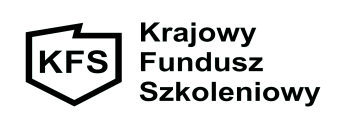      Załącznik nr 5 do wnioskuSzczegółowe informacje nt. uczestników kształcenia ustawicznego                 ………………………………….../data, podpis i pieczęć wnioskodawcy lub osoby  uprawnionej do reprezentowania wnioskodawcy/Uwaga !Osoba która ma być skierowana na więcej niż jedno szkolenia musi być wykazana tylko raz w powyższej tabelcePrzykładLp.Imię i nazwisko uczestnikaNazwa kształcenia i forma(kurs, studia, badania, egzaminy, ubezpieczenie, potrzeby pracodawcy)Grupa wiekowa(należy wpisać odpowiednią grupę wiekową:15-24 lata,25-34 lat,35-44 lata,45 i więcej)Poziom wykształcenia(należy wpisać odpowiedni poziom wykształcenia: gimnazjalne i poniżej,zasadnicze zawodowe, średnie ogólnokształcące, średnie zawodowe, policealne, wyższe)Okres zatrudnienia(od ..do..)oraz zajmowane stanowiskoRodzaj umowy(np. określony, nieokreślony itp.)Priorytet RRP (należy wskazać zgodnie z zapisem części II tj. A,B,C,D,E)Planowany okres dalszego zatrudnienia / prowadzenia działalności gospodarczej po ukończeniu szkoleniaPlanowany okres dalszego zatrudnienia / prowadzenia działalności gospodarczej po ukończeniu szkoleniaPlanowany okres dalszego zatrudnienia / prowadzenia działalności gospodarczej po ukończeniu szkoleniaLp.Imię i nazwisko uczestnikaNazwa kształcenia i forma(kurs, studia, badania, egzaminy, ubezpieczenie, potrzeby pracodawcy)Grupa wiekowa(należy wpisać odpowiednią grupę wiekową:15-24 lata,25-34 lat,35-44 lata,45 i więcej)Poziom wykształcenia(należy wpisać odpowiedni poziom wykształcenia: gimnazjalne i poniżej,zasadnicze zawodowe, średnie ogólnokształcące, średnie zawodowe, policealne, wyższe)Okres zatrudnienia(od ..do..)oraz zajmowane stanowiskoRodzaj umowy(np. określony, nieokreślony itp.)Priorytet RRP (należy wskazać zgodnie z zapisem części II tj. A,B,C,D,E)do 6 m-cy6-12 m-cypow. 12  m-cyLp.Imię i nazwisko uczestnikaNazwa kształcenia i forma(kurs, studia, badania, egzaminy, ubezpieczenie, potrzeby pracodawcy)Grupa wiekowa(należy wpisać odpowiednią grupę wiekową:15-24 lata,25-34 lat,35-44 lata,45 i więcej)Poziom wykształcenia(należy wpisać odpowiedni poziom wykształcenia: gimnazjalne i poniżej,zasadnicze zawodowe, średnie ogólnokształcące, średnie zawodowe, policealne, wyższe)Okres zatrudnienia(od ..do..)oraz zajmowane stanowiskoRodzaj umowy(np. określony, nieokreślony itp.)Priorytet RRP (należy wskazać zgodnie z zapisem części II tj. A,B,C,D,E)Planowany okres dalszego zatrudnienia / prowadzenia działalności gospodarczej po ukończeniu szkoleniaPlanowany okres dalszego zatrudnienia / prowadzenia działalności gospodarczej po ukończeniu szkoleniaPlanowany okres dalszego zatrudnienia / prowadzenia działalności gospodarczej po ukończeniu szkoleniaLp.Imię i nazwisko uczestnikaNazwa kształcenia i forma(kurs, studia, badania, egzaminy, ubezpieczenie, potrzeby pracodawcy)Grupa wiekowa(należy wpisać odpowiednią grupę wiekową:15-24 lata,25-34 lat,35-44 lata,45 i więcej)Poziom wykształcenia(należy wpisać odpowiedni poziom wykształcenia: gimnazjalne i poniżej,zasadnicze zawodowe, średnie ogólnokształcące, średnie zawodowe, policealne, wyższe)Okres zatrudnienia(od ..do..)oraz zajmowane stanowiskoRodzaj umowy(np. określony, nieokreślony itp.)Priorytet RRP (należy wskazać zgodnie z zapisem części II tj. A,B,C,D,E)do 6 m-cy6-12 m-cypow. 12  m-cy1.Jan KowalskiKurs …..15-24wyższeod 15.01.2022   do 15.02.2026pracownik biurowyumowa na czas określonyAX